     جمهورية العراق                                                                     وزارة التعليم العالي والبحث العلمي                                              الجامعة المستنصرية                                                   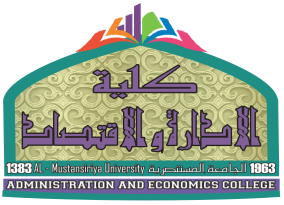   كلية الادارة والاقتصاد      قسم المحاسبة                               المحاسبة المتخصصة                   المرحلة الرابعة                                                احمد سعد      2017-2016                              مفردات المادة :الباب الأول  : المحاسبة في المنشأت الزراعية- الأطار النظري لمحاسبة المنشأت الزراعية : مفهوم الزراعة , الانشطة الرئيسية في النشأت الزراعية , محاسبة التكاليف الزراعية , خصائص النشاط الزراعي وانعكاساته المحاسبية ومعالجاتها .- المعالجة المحاسبية في النشاط الزراعي :* النشاط النباتي :1.المحاصيل الموسمية 2.بساتين الفاكهة * النشاط الحيواني : 1 .ماشية التربية 2 .ماشية التسمين 3 . ماشية العمل الباب الثاني  : المحاسبة في المنشأت النفطية - الأطار النظري لمحاسبة المنشأت النفطية : محاسبة النفط , اهم اختلافات محاسبة النفط عن انواع المحاسبة الاخرى , المراحل الاساسية لصناعة النفط * مرحلة البحث والاستكشاف والمعالجة المحاسبية لها .* احتساب الاطفاء للعقود غير المعدة .* مرحلة الحفر والتطوير والمعالجة المحاسبية لها .* مرحلة الانتاج والتشغيل .* نفاد الابار المنتجة ومعالجتها المحاسبية .                الباب الثاني     المحاسبة في المنشأت النفطية                                                              مثال (2) : فيما يأتي مجموعة من العمليات التي تمت في أحدى الشركات النفطية خلال عامي 2013 و2014 :1 .في 10/1/2013 دفعت الشركة مبلغ (2300000 ) دينار لغرض الحصول على ترخيص بالاستطلاع المبدئي في منطقة مساحتها (5000) كم2 وتم اعطائها الرقم (1) .2 .في 17/3/2013 تم دفع مبلغ (900000) دينار لأعمال المسح الجيولوجي للمنطقة (1).3 .في 1/4/2013 دفعت الشركة مبلغ (4800000) دينار على منطقة جديدة بمساحة (4300) كم2 وأعطيت الرقم (2) .4 .في 7/5/2013 تم ابرام عقد امتياز في 75% من مساحة المنطقة رقم (1) والتنازل عن الباقي .5 .في 15/7/2013 دفع مبلغ (2000000) دينار على منطقة رقم (2) , ومبلغ (1500000) دينار على منطقة رقم (1) .6 .في 3/2/2014 دفع مبلغ ( 3000000) دينار على منطقة رقم (1) .7 .في 15/4/2014 دفعت الشركة مبلغ (2500000) دينار على منطقة رقم (2) . 8 .في 25/6/2014 تم ابرام عقد امتياز في المنطقة رقم (2).9 .في 25/7/2014 تم اكتشاف النفط بمساحة 60% من المنطقة رقم (1) والتنازل عن المتبقي .المطلوب // تسجيل القيود اللازمة لعامي 2013 و2014 حسب الطرق الثلاثة , علما" ان جميع عمليان الدفع تتم عن طريق المصرف .الحل : التاريخالمصروفات الجارية                    المجهودات الناجحةالكلفة الكلية10/1/20132300000  م. استكشاف جارية    2300000   المصرف2300000  عقود امتياز معلق (1)   2300000    المصرف2300000  عقود امتياز معلق (1)   2300000    المصرف17/3/2013900000  م. استكشاف جارية    900000   المصرف900000  عقود امتياز معلق (1)   900000    المصرف900000  عقود امتياز معلق (1)   900000    المصرف1/4/20134800000  م. استكشاف جارية    4800000   المصرف4800000  عقود امتياز معلق (2)   4800000    المصرف4800000  عقود امتياز معلق (2)   4800000    المصرف7/5/2013لايسجل قيد2300000) + 900000) * 75%  2400000  عقود غير معدة (1) 800000 عقود امتياز متنازل عنها   3200000   عقود امتياز معلق2300000 + 900000 3200000  عقود غير معدة (1)     3200000  عقود امتياز معلق  3200000  عقود امتياز منتجة (1)     3200000  عقود غير معدة15/7/20132000000 + 1500000 3500000  م. استكشاف جارية    3500000   المصرف 2000000  عقود امتياز معلق (2)1500000  عقود غير معدة (1)   3500000    المصرف2000000  عقود امتياز معلق (2)1500000  عقود امتياز منتجة (1)   3500000    المصرف31/12/20132300000 + 900000 + 4800000 + 3500000 11500000    أ. خ  11500000 م.استكشاف جارية 800000  أ.خ  800000 عقود امتياز متنازل عنها6800000  عقود غير معدة (2)  6800000   عقود امتياز معلق 3/2/20143000000 م.استكشاف جاراية   3000000  المصرف3000000  عقود غير معدة (1)   3000000   المصرف3000000  عقود امتياز منتجة (1)   3000000   المصرف15/4/20142500000 م.استكشاف جاراية   2500000  المصرف2500000  عقود امتياز معلق  (2)   2500000   المصرف2500000  عقود غير معدة (2)   2500000   المصرف25/6/2014لايسجل قيد4800000 + 2000000 2500000 9300000  عقود غير معدة (2)     9300000  عقود امتياز معلق6800000 + 2500000 9300000  عقود امتياز منتجة (2)     9300000  عقود غير معدة25/7/2014لايسجل قيد2400000) + 1500000 + 3000000) * 60% 4140000  عقود امتياز منتجة (1)2760000  عقود امتياز متنازل عنها  6900000  عقود غير معدةلايسجل قيد31/12/20143000000 + 2500000 5500000  أ.خ    5500000 م.استكشاف جارية2760000  أ.خ  2760000 عقود امتياز متنازل عنهالايسجل قيد